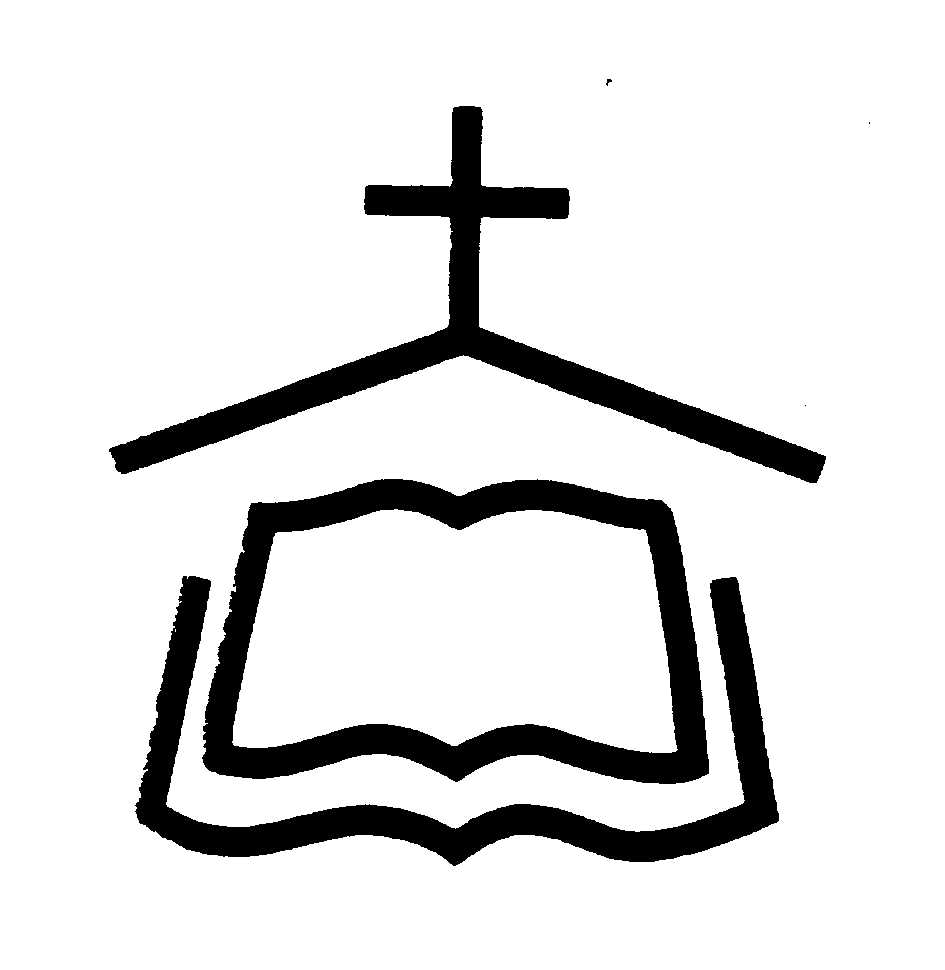   事奉同工       上主日人數及奉獻  奉獻週間聚會經文選讀羅馬書1:16-2516我不以福音為恥；這福音本是神的大能，要救一切相信的，先是猶太人，後是希臘人。 17因為神的義正在這福音上顯明出來；這義是本於信，以至於信。如經上所記：「義人必因信得生。」18原來，神的忿怒從天上顯明在一切不虔不義的人身上，就是那些行不義阻擋真理的人。 19神的事情，人所能知道的，原顯明在人心裏，因為神已經給他們顯明。 20自從造天地以來，神的永能和神性是明明可知的，雖是眼不能見，但藉著所造之物就可以曉得，叫人無可推諉。 21因為，他們雖然知道神，卻不當作神榮耀他，也不感謝他。他們的思念變為虛妄，無知的心就昏暗了。 22自稱為聰明，反成了愚拙， 23將不能朽壞之神的榮耀變為偶像，彷彿必朽壞的人和飛禽、走獸、昆蟲的樣式。 24所以，神任憑他們逞著心裏的情慾行污穢的事，以致彼此玷辱自己的身體。 25他們將神的真實變為虛謊，去敬拜事奉受造之物，不敬奉那造物的主－主乃是可稱頌的，直到永遠。阿們！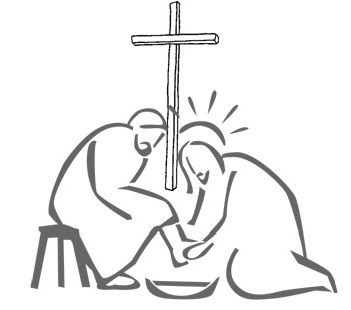 腓立比書2:5~9羅威爾華人聖經教會        of Greater      197 Littleton Rd, Bldg B, Chelmsford, MA 01824      Tel:(978)256-3889, (978)256-6276; Fax:(978)256-0056Website: www.cbcgl.orgE-mail:office@cbcgl.org“凡勞苦擔重擔的人,可以到我這裡來,我就使你們得安息”    馬太福音十一章28節“Come to me, all you who are weary andburdened, and I will give you rest. ”Matthew 11:2810/05/14本 主 日本 主 日下 主 日下 主 日10/05/14聯合崇拜聯合崇拜華 語粵 語會前敬拜孫    川孫    川葛孝忠會前禱告譚鍾斯譚鍾斯吳雅筑麥景陽司  會譚鍾斯譚鍾斯吳雅筑麥景陽領  詩凌麗娜凌麗娜江世明麥景陽司  琴李雨倩李雨倩樊曼文周冰淬翻  譯張   彬張   彬招  待谭世玮谭世玮谭世玮劉子傑劉憶慧劉憶慧劉憶慧鄒    敏葉   伟葉   伟葉   伟陳   昱陳   昱陳   昱新人招待凌麗娜凌麗娜凌麗娜胡淑蓮 接   待李兆生李兆生黃玉明胡淑蓮 音    響何晓松何晓松何晓松鍾輝強音    響何晓松何晓松何晓松陳志英清   潔粤语团契粤语团契粤语团契粤语团契育嬰室 黄俊伟    史自勤 王学锐 黄俊伟    史自勤 王学锐 王巍青    曹    珊    黄莉薰 王巍青    曹    珊    黄莉薰主 日 聯 合 聖 餐 崇 拜主 日 聯 合 聖 餐 崇 拜主 日 聯 合 聖 餐 崇 拜主 日 聯 合 聖 餐 崇 拜主 日 聯 合 聖 餐 崇 拜聖       餐聖       餐陳傳道陳傳道陳傳道禱  告  會禱  告  會許基康長老許基康長老許基康長老聖餐招待聖餐招待譚鍾斯   葛孝忠    孔    暉    葉    伟譚鍾斯   葛孝忠    孔    暉    葉    伟譚鍾斯   葛孝忠    孔    暉    葉    伟鮮花奉獻鮮花奉獻王    松   李    新王    松   李    新王    松   李    新華語Mandarin280常費General Fund$     7,094.00粵語Cantonese280宣道Mission Fund    $     1,770.00英語English105慈惠基金兒童Children78代轉External Transfer嬰兒Infants6青少年短宣特別收入$            35.00建筑基金總計Total469總計Total $    8,899.00   經 常 費上週奉獻       $       7,094.00經 常 費累積奉獻       $     423,838.85宣 教 基 金累積奉獻       $       66,158.34宣 教 基 金奉獻目標       $     100,000.00課程名稱語言教師教室長青讀經班國封德成老師卓建青老師B109福音查經班國倪   鑒老師沈祖源老師B204信仰造就班
(受洗班)國鍾興政傳道陳侶君師母朱建雄老師陳   雯老師B107信仰成長班國江世明老師石   泉老師B110更新我心 - 
基督徒的靈命更新國李元雄長老神學中心开口传福音(二) 护教与宣教國謝穎剛長老B208教會歷史粵雲啟德老師黄立仁老師李淑娴老師粵語禮堂福音真理粵周毅敦老师黄永辉老师A109Parent & Youth: Growing Together in the Lord英青少年家長A223Improving Your Serve英馬德諾牧師A216禱 告 會主日：9:15am~9:45am禱 告 會週三：7:45pm~9:00pm團   契小   組週五：7:30pm~9:30pm 團   契小   組華語團契 粵語團契 青少年LYF 兒童AWANA   嬰兒照顧以斯帖姊妹團契週三：10:00am~12:00pm晨光長者團契週三：10:00am~12:00pm主日崇拜SundayWorship  華  語          粵  語             英  語   Mandarin    Cantonese    English10:00am主日學SundaySchool  華  語          粵  語             英  語    Mandarin    Cantonese     English11:30am